INDICAÇÃO Nº 929/2017Assunto: Solicita ao sr. Prefeito Municipal estudos sobre a possibilidade de execução de operação tapa buraco na Avenida Lucílio Tobias, conforme especifica.Senhor Presidente:INDICO, ao Sr. Prefeito Municipal, nos termos do Regimento Interno desta Casa de Leis, que se digne determinar à Secretaria competente que proceda estudos sobre a possibilidade de execução de operação tapa buraco na Avenida Lucílio Tobias, Bairro Porto Seguro, na altura do número 10 (imagem anexa), proporcionando assim a qualidade e segurança dos cidadãos.A presente indicação visa a atender o anseio dos moradores da região, que sentem bastante insegurança com o estado em que se encontra a referida via.SALA DAS SESSÕES, 02 de maio de 2017.HIROSHI BANDO    Vereador – Vice Presidente – PP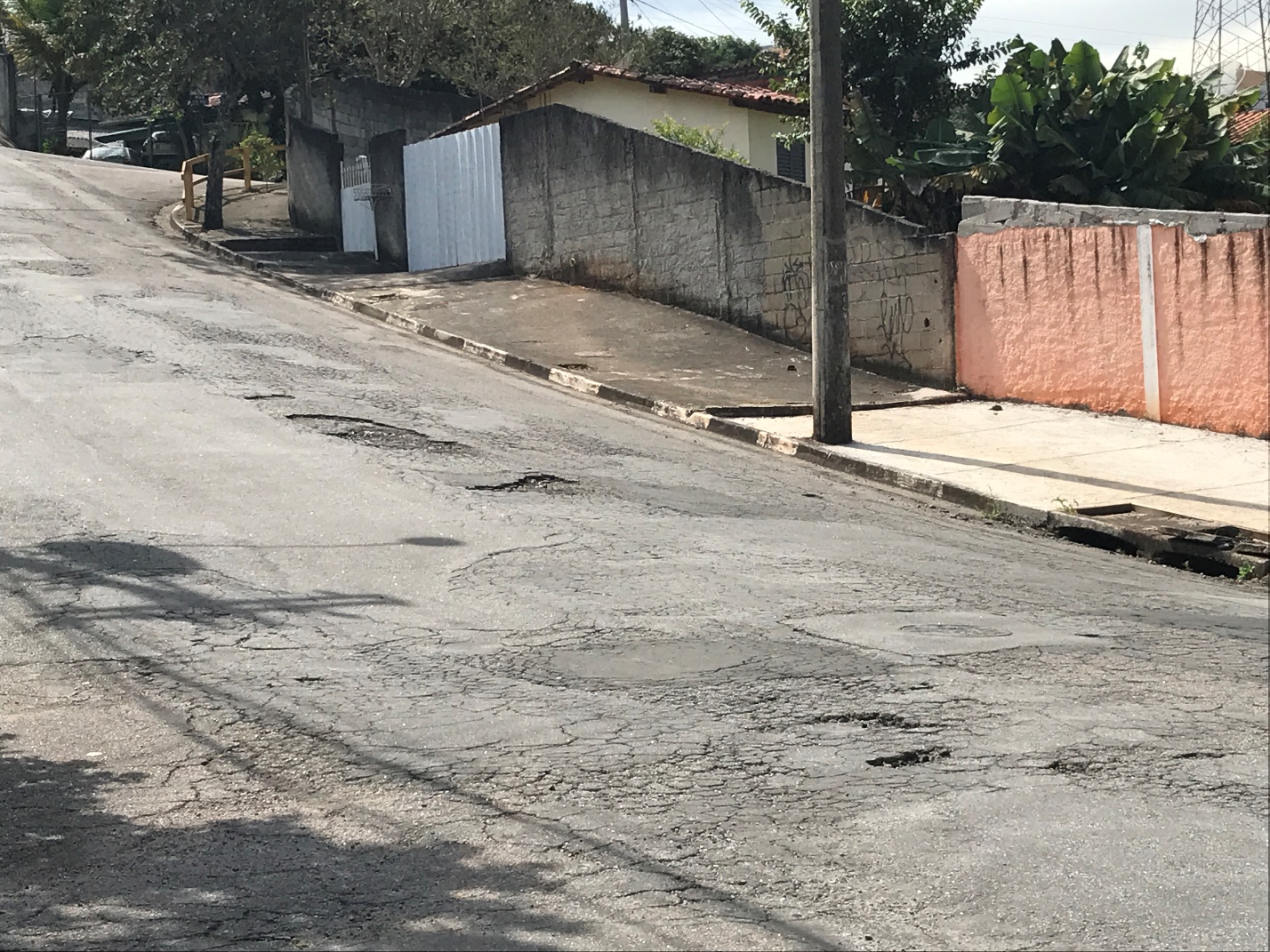 